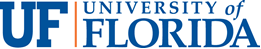 UNIVERSITY SCHOLARS PROGRAM2021-2022 APPLICATIONCHECK THE DUE DATE AND GUIDELINES OF THE DEPARTMENT/COLLEGE YOU ARE SUBMITTING TOApplicant Information:Faculty Mentor Information:Procedure and Supporting Documents:Attach a typed summary of your proposed research project, maximum one page.Attach a letter of support from the faculty mentor, stating that the mentor will agree to supervise this project and any other supporting information to assist that mentor’s college in choosing its funded projects.  Applications and supporting materials are due to the department or college office of your faculty mentor on the due date posted for that department or college.  For more general information, please visit http://www.cur.aa.ufl.edu/university-scholars-program/.  Click on the Prospective Scholars/College Requirements link to find your faculty mentor’s college to obtain specific information about the particular college’s requirements.  Note that in order to be eligible, you must not earn your bachelor’s degree before Spring 2022. If selected, you must attend an orientation session with the Center for Undergraduate Research in Spring 2021, Date and Time TBD.Last Name , First name Last Name , First name UF ID NumberLocal AddressLocal AddressLocal AddressPhone NumberGatorlink E-mail addressGatorlink E-mail addressMajorCurrent Class/CollegeExpected graduation date Are you a Foreign National? Y/NAre you a Florida Opportunity Scholar? Y/NAre you on Financial Aid (do not include Bright Futures)? Y/NNameE-mailDepartmentCollege